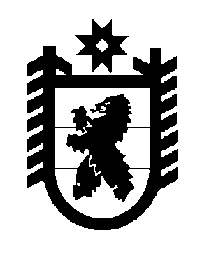 Российская Федерация Республика Карелия    ПРАВИТЕЛЬСТВО РЕСПУБЛИКИ КАРЕЛИЯПОСТАНОВЛЕНИЕот  10 января 2012 года № 1-Пг. ПетрозаводскО внесении изменений в Положение о Министерстве здравоохранения и социального развития Республики Карелия Правительство Республики Карелия п о с т а н о в л я е т:1. Внести в пункт 9 Положения о Министерстве здравоохранения и социального развития Республики Карелия, утвержденного постановле-нием Правительства Республики Карелия от 11 октября 2010 года № 216-П "Об утверждении Положения о Министерстве здравоохранения и социального развития Республики Карелия" (Собрание законодательства Республики Карелия, 2010, № 10, ст.1307; 2011, № 6, ст.891; № 7, ст.1076), следующие изменения:1) в подпункте 7 слова "и муниципальных организаций здравоохра-нения (за исключением организаций здравоохранения, находящихся в ведении органов местного самоуправления, наделенных в соответствии с законодательством Республики Карелия государственными полномочиями Республики Карелия по организации обеспечения муниципальных организаций здравоохранения донорской кровью и ее компонентами)" исключить; 2) подпункт 18 изложить в следующей редакции:"18) в соответствии с федеральным законодательством осуществляет расчет объема бюджетных ассигнований на обязательное медицинское страхование неработающего населения на очередной финансовый год и плановый период;";3) подпункт 19 изложить в следующей редакции:"19) обеспечивает уплату страховых взносов на обязательное медицинское страхование неработающего населения, а также осуществляет в соответствии с федеральным законодательством иные функции страхователя для неработающих граждан;";4) в подпункте 22 слова "и органами местного самоуправления в сфере здравоохранения" исключить;5) в подпункте 24:абзацы третий-пятый изложить в следующей редакции:"- медицинскую деятельность (за исключением деятельности, предусматривающей оказание услуг по оказанию высокотехнологичной медицинской помощи) медицинских организаций, подведомственных Республике Карелия и находящихся по состоянию на 1 января 2011 года в муниципальной собственности, и медицинских организаций частной системы здравоохранения;- фармацевтическую деятельность (за исключением деятельности, осуществляемой организациями оптовой торговли лекарственными средствами и аптечными организациями, подведомственными федераль-ным органам исполнительной власти, государственным академиям наук);- деятельность по обороту наркотических средств, психотропных веществ и их прекурсоров, культивированию наркосодержащих растений (в части деятельности по обороту наркотических средств и психотропных веществ, внесенных в списки I, II и III перечня наркотических средств, психотропных веществ и их прекурсоров, подлежащих контролю в Российской Федерации, за исключением деятельности, осуществляемой организациями оптовой торговли лекарственными средствами и аптечными организациями, подведомственными федеральным органам исполнительной власти, государственным академиям наук);"; абзац шестой признать утратившим силу;6) подпункт 29 изложить в следующей редакции:"29) организует оказание:а) медицинской помощи на территории Республики Карелия в соответствии с территориальной программой государственных гарантий оказания гражданам Российской Федерации бесплатной медицинской помощи в Республике Карелия (за исключением медицинской помощи, оказываемой в федеральных медицинских учреждениях, перечень которых утверждается уполномоченным Правительством Российской Федерации федеральным органом исполнительной власти);б) медицинской помощи, предусмотренной законодательством Республики Карелия для определенных категорий граждан;в) специализированной (санитарно-авиационной) скорой медицинской помощи;7) дополнить подпунктом 29.1 следующего содержания:"29.1) осуществляет организационное обеспечение деятельности государственных судебно-экспертных учреждений Республики Карелия;".2. Настоящее постановление вступает в силу с 1 января 2012 года.           ГлаваРеспублики Карелия                                                                     А.В. Нелидов